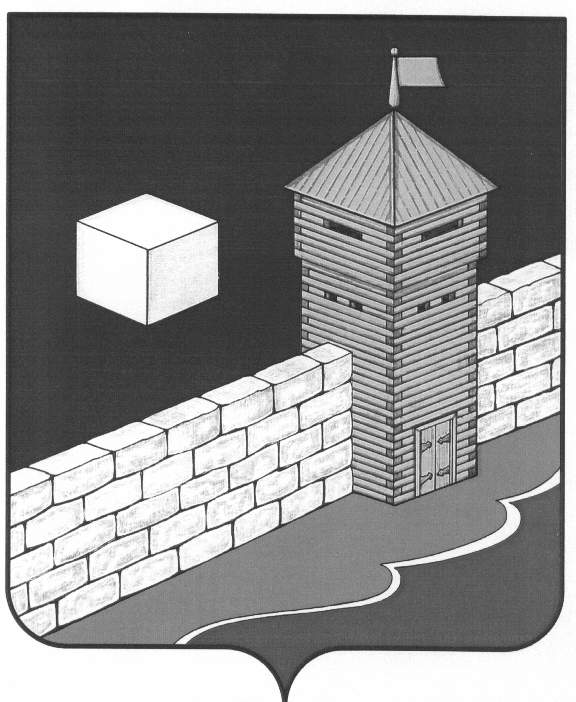 Совет   депутатов  Еманжелинского   сельского   поселения пятого созываР Е Ш Е Н И Е456574, с. Еманжелинка, ул. Лесная  д. 2а                                                                                   от 21.10.2015г.  №   10       О назначении публичныхслушаний по проекту бюджетаЕманжелинского сельского поселения на  2016 год.В соответствии со статьей 28 Федерального закона от 06.10.2003г №131 – ФЗ «Об общих принципах самоуправления в Российской Федерации»СОВЕТ    ДЕПУТАТОВ     ЕМАНЖЕЛИНСКОГО     СЕЛЬСКОГО   ПОСЕЛЕНИЯР Е Ш А Е Т:1.Провести публичные слушания по проекту бюджета Еманжелинского сельского 23 ноября 2015 года в 14-00 часов по адресу: с. Еманжелинка, ул. Лесная 2а, кабинет Совета депутатов.2.Создать рабочую группу по подготовке и проведению публичных слушаний (приложение).3.Поручить рабочей группе  осуществление организационно-технической подготовки публичных слушаний.4.Опубликовать в «Вестнике» Еманжелинского сельского поселения извещение о дате и месте проведения публичных слушаний.Председатель Совета депутатовЕманжелинского сельского поселения                                              С.В. ЗагорскаяПриложение №1 К  Решению Совета депутатовЕманжелинского сельского поселенияОт  21 октября 2015 года №Состав рабочей группы по подготовке и проведению публичных слушанийПо проекту Решения«О бюджете Еманжелинского сельского  поселения на 2016 год»Загорская С.В. – председатель Совета депутатов Еманжелинского сельского  поселения;Винойко И.В. – и.о. заместителя Главы Еманжелинского сельского поселения по финансовым вопросам, главного бухгалтера;Демченко  Ю.А. – депутат избирательного округ №5, директор МКУК ЦБСШульга Л.А.- депутат избирательного округа №10, библиотекарь МКУК ЦБСПриложение №2 К  Решению Совета депутатовЕманжелинского сельского поселенияОт  21 октября 2015 года № Программа публичных слушанийпо проекту Решения«О бюджете Еманжелинского сельского  поселения на 2016 год»Вступительное слово:Загорская С.В. – председатель Совета депутатов Еманжелинского сельского поселения.«О бюджете Еманжелинского сельского  поселения на 2016 год» Докладчик:Винойко И.В.- и.о. заместителя Главы Еманжелинского сельского поселения по финансовым вопросам, главного бухгалтера; Обсуждение и принятие рекомендаций публичных слушанийЗагорская С.В. – председатель Совета депутатов Еманжелинского поселения.Приложение №3 К  Решению Совета депутатовЕманжелинского сельского поселенияОт  21 октября 2015 года №План мероприятий по подготовке к проведению публичных слушанийПо проекту Решения«О бюджете Еманжелинского сельского  поселения на 2016 год»№ п\пмероприятияСроки исполненияответственные1Определения списка приглашенных на публичные слушанияДо 18.11.15Члены рабочей группы2Утверждение проекта рекомендаций публичных слушанийДо 20.11.15Члены рабочей группы3Назначение председателя и секретаря публичных слушанийДо 20.11.15Члены рабочей группы4Подготовка, тиражирование, рассылкауведомлений приглашённым на публичные слушанияДо18.11.15Загорская С.В. Винойко И.В.5Подготовка пакета информационных материалов для участников публичных слушанийДо 18.11.15Загорская С.В. Винойко И.В.6Ведение протокола публичных слушаний23.11.15Секретарь публичных слушаний7Рассылка рекомендаций по публичным слушаниямДо 16.12.15Загорская С.В.8Публикация рекомендаций по итогам публичных слушаний в «Вестнике» Еманжелинского сельского поселенияДо 16.12.15Загорская С.В.